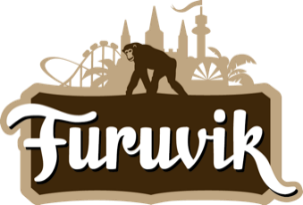 Pressmeddelande 2019-02-04COUNTRYKUNGEN BRAD PAISLEY ÅTERVÄNDER TILL FURUVIKMed låtar som ”Whiskey Lullaby”, ”She’s Everything” och ”Mud on the Tires” har Brad Paisley gjort ett starkt musikaliskt intryck på samtiden. Countrymusiken har en speciell plats i Furuviks hjärta och vi är stolta över att kunna presentera en av världens största countryartister på Stora Scen i sommar. Den 25 juli kl. 20 välkomnar vi den flerfaldigt prisbelönade Brad Paisley tillbaka till Furuvik med öppna armar.Brad Paisley har varit medlem i the Grand Ole Opry sedan 2001, ett medlemskap som är bland det mest åtråvärda man kan få som countryartist. Han är en av vår tids mest välrenommerade countrysångare, låtskrivare, gitarrister och entertainers. Under sin gedigna karriär har han vunnit tre Grammy Awards, två American Music Awards, 14 Academy of Country Music Awards och 14 Country Music Association Awards, inklusive pris i kategorin "Entertainer of the Year". 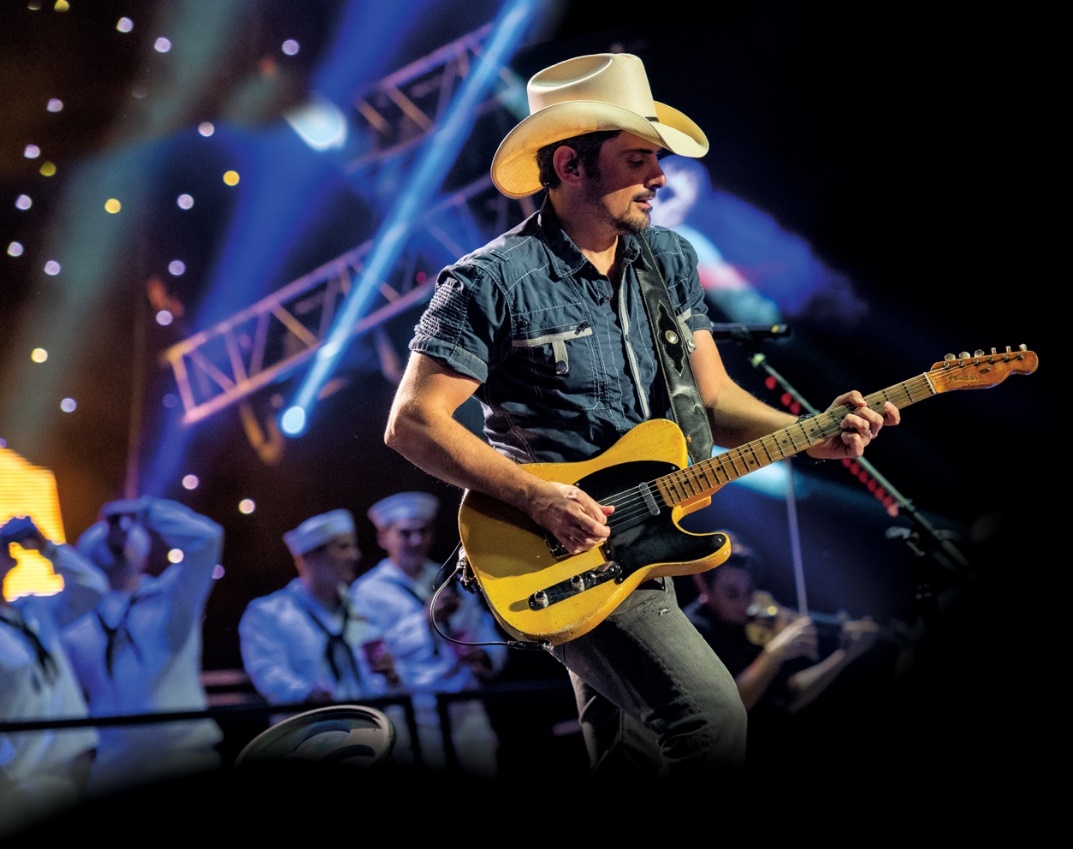 Paisley har själv skrivit 20 av sina 24 #1 singlar och 2017 släppte han sitt elfte studioalbum ”LOVE AND WAR” som blev hans nionde i följd att inta förstaplatsen på Billboards Top Country Album Chart. 2017 drog han stor publik till parken och den 25 juli kl. 20.00 välkomnar vi Brad Paisley tillbaka till Stora Scen för andra gången.– Countryfestivalen som tidigare hölls på Furuvik var ett uppskattat evenemang och vi gör vårt bästa varje år för att hålla countryn levande i parken. Därför är vi stolta över att en av världens bästa countryartister, Brad Paisley, återvänder till Furuvik i sommar, säger Nina Tano, VD på Furuvik.För mer information kontakta Nina Tano, VD på Furuvik på telefon 010-708 79 18 eller 
e-mail nina.tano@furuvik.se. För pressbilder besök vår Bildbank bilder.parksandresorts.com/furuvikFURUVIKS STORA SCEN 2020
Följande konserter är hittills bokade till Furuviks Stora Scen:Bryan Ferry – 30 maj kl. 20.00
Ulf Lundell – 17 juli kl. 20.00Ace Frehley – 18 juli kl. 20.00Brad Paisley – 25 juli kl. 20.00Lars Winnerbäck – 26 juli kl. 20.00Melissa Horn – 1 augusti kl. 20.00